「ネットいじめ」～間違った正義感～　台本例１ ストーリー　　映画のネタバレしてしまったミツコ。エリカがラインで愚痴っているうちにミツコを無視することに…。２ 主な登場人物　■　いじめる側　　　エリカ、カナ、モエコ、ヒトミの仲良し４人組　■　いじめられる側　ミツコ　■　傍観者　　　　　クラスメイト（佐藤、鈴木、周りＡ、周りＢ、周りＣ）３ 台　本■　劇を修正する話し合いの手順　①　劇を見て、「いやな感じだな」と感じたことを出し合う。　②　誰のどの言動を変えれば、深刻ないじめに発展することを防げるかを話し合う。　③　本当に実現可能か、修正した劇を見直す。台　　詞（物語は、休み時間の教室で、エリカ、カナ、モエコ、ヒトミの仲良し４人が何気ない会話をしているところから始まります。）（物語は、休み時間の教室で、エリカ、カナ、モエコ、ヒトミの仲良し４人が何気ない会話をしているところから始まります。）エリカカ　ナエリカモエコエリカカ　ナモエコエリカモエコヒトミカ　ナモエコ土曜、何してた？何もしてないわー。日曜は？ドリームタウンに行った！（周り：いいなあ）うちらは映画行ったよね。そう、めっちゃ映画おもしろかった。えっ、何見たの？スーパースピード３。あー、私も見た。めっちゃ面白くない？いいなあ、でも私もあさって行くからすっごい楽しみなんだ。えっそうなの？じゃあ、詳しいことは言わないでおくね。あっ、でもあれってアクション映画だから３Ｄで見た方が絶対いいよね。（そこへミツコが通りかかり、映画の話に途中から参加します。）（そこへミツコが通りかかり、映画の話に途中から参加します。）ミツコヒトミミツコエリカミツコ四人あー、それ知ってる！スーパースピード３でしょ？見たんだ。見た。見た。最後、主人公が死んじゃうのは、うち的にはイマイチだったなあ。ね？・・・あのさ・・・、まだヒトミ、見てないんだよね。あっ！ごめん、ごめん！見てなかった？ごめんごめん。（笑顔で謝る）・・・。（まだ、映画を見てないヒトミに結末を話してしまったミツコ。悪気はなかったのですが、不満に思ったエリカは、ミツコが参加していないクラスのグループラインに書き込みます。）（まだ、映画を見てないヒトミに結末を話してしまったミツコ。悪気はなかったのですが、不満に思ったエリカは、ミツコが参加していないクラスのグループラインに書き込みます。）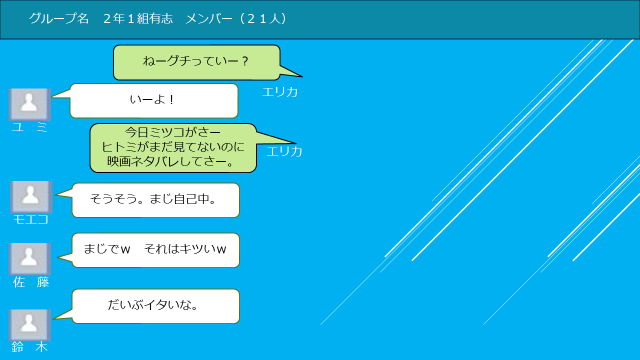 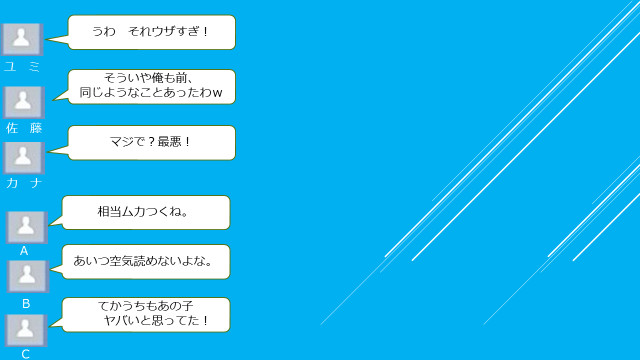 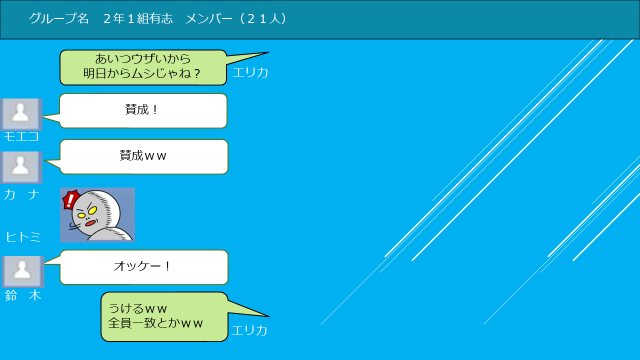 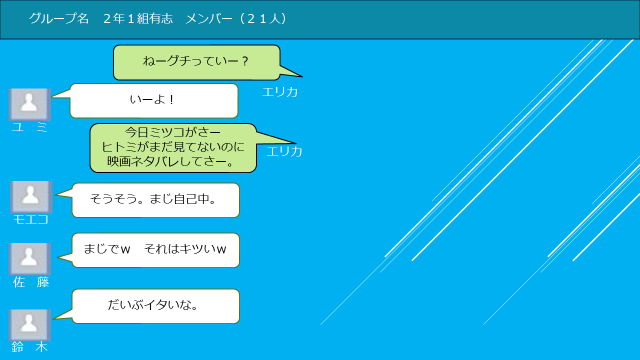 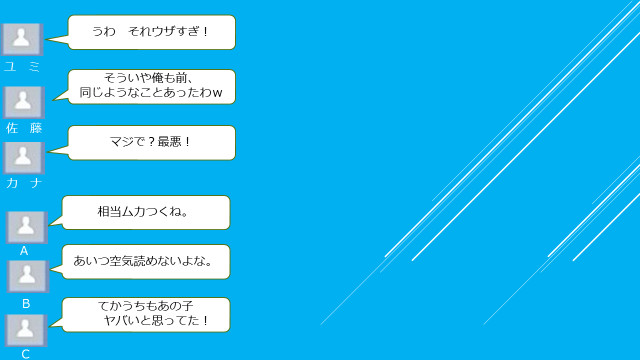 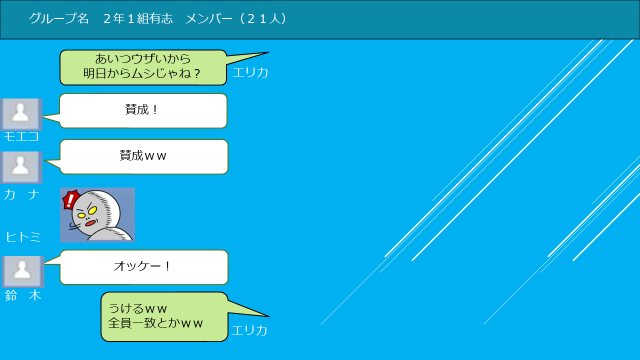 （次の日の休み時間、いつもの４人組での会話）（次の日の休み時間、いつもの４人組での会話）エリカエリカみんなミツコのこと、嫌いだったんだね。みんな好きなんだと思ってずっとがまんしてたんだよね。（周り：うちもー。うちもー。）ささっとハブいちゃえばよかったね。（周り：ほんとだよねー）（ミツコが登場）（ミツコが登場）ミツコ周　りカ　ナヒトミモエコカ　ナねえ、ねえ、聞いて、聞いて。（ため息）いいかげん、自分の自己中に気付いたら？なんか、ごめんね。うちら別に友達だと思ってないから。うわ、きっつ・・・。あーあ、言っちゃったー。（ナレーション）ラインで始まった悪口が、とうとう教室のいじめにまでつながってしまいました。どこまでが愚痴で、どこからがいじめでしょうか。また、いつ、誰が、どうすれば、ラインいじめをくい止めることができたのでしょうか。（ナレーション）ラインで始まった悪口が、とうとう教室のいじめにまでつながってしまいました。どこまでが愚痴で、どこからがいじめでしょうか。また、いつ、誰が、どうすれば、ラインいじめをくい止めることができたのでしょうか。